L’année scolaire 2019-2020 laissera dans les mémoires des traces bien particulières. La crise sanitaire du covid-19 aura amené chacun à y faire face, à la fois avec ses inquiétudes, mais aussi avec la détermination d’avancer pour retrouver une « vie normale. »Le travail à distance et le suivi de nos élèves n’aura pas été chose aisée dans un premier temps. Il a fallu trouver ses marques, se réinventer dans sa façon d’enseigner et trouver les outils pour le faire. Pour beaucoup d’élèves, il aura fallu aussi trouver les équilibres entre le sentiment d’être en vacances pendant le confinement, l’organisation dans son travail, et le rythme pour ne pas perdre le fil de ses apprentissages. Il s’agit là d’une expérience de vie particulière dont il faut tirer les enseignements pour aller de l’avant et construire du positif. Des mots tels que, autonomie, coopération, engagement, service et solidarité vont certainement jalonner un peu plus nos vies et celles de nos jeunes. Les mois de mai et juin 2020 nous aurons fait vivre une fin d’année bien spéciale. Après le confinement et un retour en milieu scolaire guidé par des protocoles sanitaires, nous avons eu à cœur de permettre à chacun de se remettre en route, à la fois pour renouer avec les relations sociales et le travail, mais surtout pour faire en sorte que la coupure ne soit pas compliquée voire douloureuse pour une reprise en septembre. Volonté, rigueur et engagement personnel sont des mots incontournables dans cette situation. Nous avons aussi choisi de faire vivre, fin juin, une journée spécifique à chaque niveau de classes afin de terminer l’année scolaire 2019-2020 sur une note plus optimiste.Mon souhait pour cette année scolaire 2020-2021 est qu’elle soit porteuse de mots tels que solidarité, entraide, fraternité…A chacun d’apporter sa petite pierre à l’édifice pour traverser ces tempêtes avec courage et solidarité.Bonne année scolaire à toutes et à tous.Bruno BAHAINChef d’établissement« Parfois, les mauvais moments de la vie nous ouvrent les yeux sur les bonnes choses auxquelles on ne faisait plus attention. »   Anonyme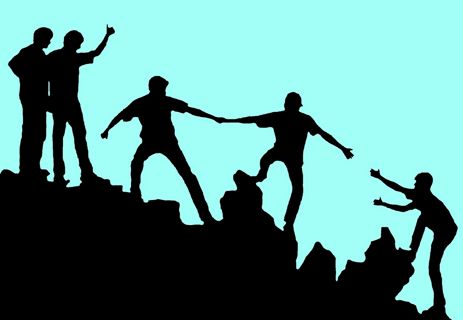 « Si tu as besoin d’une main secourable, cherche-la au bout de ton bras. En grandissant, souviens-toi que tu as une autre main ; la première est là pour t’aider toi-même, la seconde t’a été donnée pour aider les autres. »Audrey Hepburn